АДМИНИСТРАЦИЯ ВЕСЬЕГОНСКОГОМУНИЦИПАЛЬНОГО ОКРУГА ТВЕРСКОЙ ОБЛАСТИПОСТАНОВЛЕНИЕг. Весьегонск22.07.2021                                                                                                                              № 307                  О проведении аукциона на право заключениядоговора аренды муниципального имущества,находящегося в собственности Весьегонскогомуниципального округа Тверской области            На основании ст. 17.1 Федерального закона от 26.07.2006 № 135-ФЗ «О защите конкуренции»                                                                п о с т а н о в л я ю:Осуществить продажу на закрытом по составу участников и открытом по способу подачи предложений по цене  аукционе права на заключение договора аренды следующего муниципального имущества:В аукционе могу принять участие субъекты малого и среднего предпринимательства, организации, образующие инфраструктуру поддержки субъектов малого и среднего предпринимательства и физические лица, не являющиеся индивидуальными предпринимателями и применяющие специальный налоговый режим «Налог на профессиональный доход».Установить шаг аукциона в размере 5% от начального размера арендной платы в год.Проведение торгов поручить комиссии по проведению конкурсов и (или) аукционов Администрации Весьегонского муниципального округа Тверской области.Все средства от аренды муниципального имущества распределить согласно действующему законодательству.Извещение о проведении торгов обнародовать на информационных стендах Весьегонского муниципального округа, разместить на  официальном сайте Администрации Весьегонского муниципального округа Тверской области, а также на официальном сайте Российской Федерации для размещения информации о проведении торгов www.torgi.gov.ru в информационно-телекоммуникационной сети Интернет.Настоящее постановление вступает в силу со дня его принятия.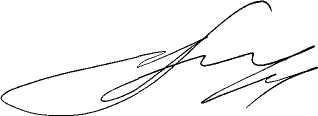       Глава Весьегонского      муниципального округа                                                                      А.В. ПашуковЛот № 1.Местонахождение объекта: Тверская область, г. Весьегонск, пер. Энергетиков, д.7.Сведения об объекте: нежилое одноэтажное кирпичное здание гаража с кадастровым номером 69:05:0070320:88,  площадью 231,1 кв.м. техническое состояние - удовлетворительное.Целевое назначение - для хранения техники.Срок аренды – 5 лет.Начальный размер арендной платы в год – 60277 руб. без НДС.